DIRECCIÓN DE EDUCACIÓN 2022INFORME DE ACTIVIDADES DEL 01 DE AGOSTO AL 02 DE SEPTIEMBRE Visitas a planteles escolares  461.- Continuamos con el seguimiento y supervisión a las escuelas que son beneficiadas por el programa 2x1 por la educación, en las que revisamos a detalle que estén aplicando el recurso obtenido y que cumpla con el proyecto presentado en su solicitud.2.- Supervisamos la obra de la academia municipal, la cual poresenta un avance del 75% en su primer etapa.3.- Solicitamos al enlace de planeación de educación la información de los planteles a intervenir por medio de SIOP, así mismo estamos supervisando las obras para verificar los avances.4.- Dimos continuidad al problema que aquejaba al jardín de niños “Efraín González Luna” por falta de agua, el cual desde el mes de abril quedó solucionado, dotando de vital liquido a la población escolar.Eventos emergentes 41Tuvimos reuniones en la coordinación para dar seguimiento al trabajo.Continuamos con el taller de “asesoría y acompañamiento para la elaboración de las reglas de operación de los programas sociales del municipio”.Continuamos apoyando directamente en las colonias por medio de los formadores comunitarios en el Sauz y la Romita, con regularización escolar, talleres etc.Formamos parte del comité evaluador del premio municipal a la juventud 2022.Apoyamos a COMUDE con actividades como parte de los cursos de verano que se ofertan en las comunidades.Tuvimos reunión de trabajo con el equipo de esta dirección para dar continuidad a proyectos y trabajos del área. En la academia municipal se ofertan 15 talleres de cooperación y 9 talleres de base, con talleres como cocina y repostería, panadería, corte y confección, montado de uñas, inglés básico, masajes corporales, primeros auxilios, entre otrosTuvimos reuniones en la coordinación para dar seguimiento al trabajo, entre las activiades se encuentran: intervención del programa “Mi barrio te respalda” .Acudimos a reunión de trabajo en Politicas Públicas para trabajar y agregar politicas transversales en los programas aociales. Seguimos realizando gestión para cambios de planteles escolares y turnos en las escuelas de educación básica. Tuvimos reuniones en la coordinación para dar seguimiento al trabajo, entre las activiades se encuentran: capacitación para llevar a cabo el porgrama “Te queremos listo”.Concertamos una reunión con el INCIDHE con la finalidad de conocer su propuesta y ver la posibilidad de realizar un convenio. Comenzamos con el curso en línea “Principios y valores de una ciudad educadora”. Asitimos a la jornada de capacitación “Jornadas para construir espacios libres de violencia politica contra las mujeres en Jalisco”.Tuvimos capacitación “dimenciones de la violencia, violencia digital, y cultura de la denuncia” como parte de SIPPINA.Vía zoom, tomamos la mes apanel “Desarrollo de habilidades para la vida: entornos escolares seguros”.Nos encotntramos en la organización para el desfile civico militar con motivo del día de la indepoendencia, realizando las gestiones pertinentes para conocer la convocatoria y poder difuncirla en las escuelas. Concertamos reunión con la escuela de restauración, con la finalidad de conocer su propuesta educativa y ver la posibilidad de tener un convenio con ellos. Nos encontramos apoyando a la Coordinación General de Construcción de la comunidad y al departamento de gestión y vinculación ciudadana con la entrega de mochilas y unformes en las escuelas de nuestro municipio. Nos encotntramos en la organización para el desfile civico militar con motivo del día de la indepoendencia, realizando las gestiones pertinentes para conocer la convocatoria y poder difuncirla en las escuelas. Terapias brindadas 107Beneficiados con regularización 266Academia Municipal: (como cocina y repostería, panadería, corte y confección, montado de uñas, inglés básico, masajes corporales, primeros auxilios, entre otros)Talleres ofertados: 24Alumnos beneficiados: 238Mantenimiento a escuelas Escuelas atendidas: 30Alumnos beneficiados: 14304Vinculación Universitaria Cartas de Aceptación y Asignación realizadas: 44Cartas de Termino realizadas: 51Cartas de bajas: 1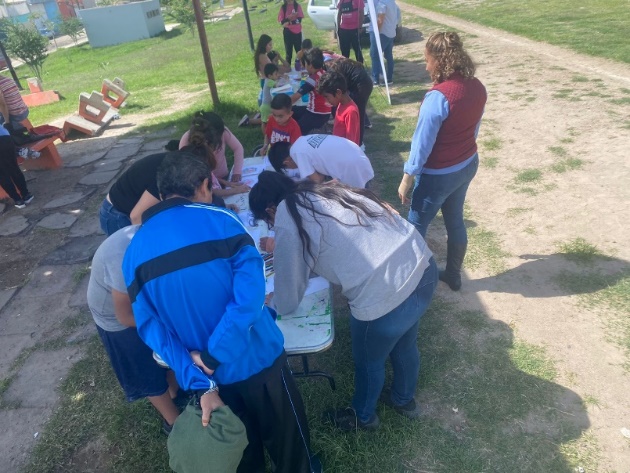 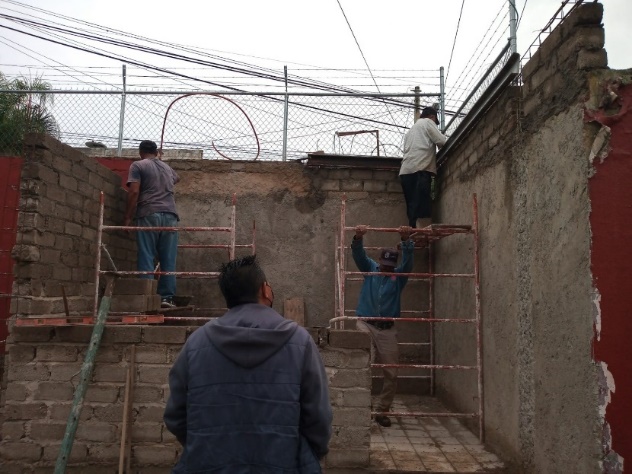 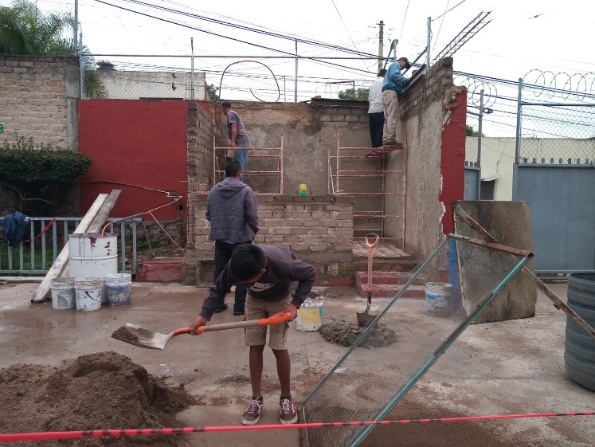 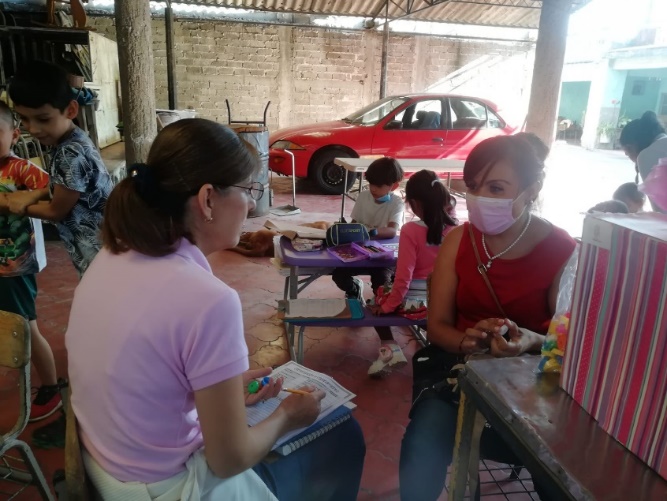 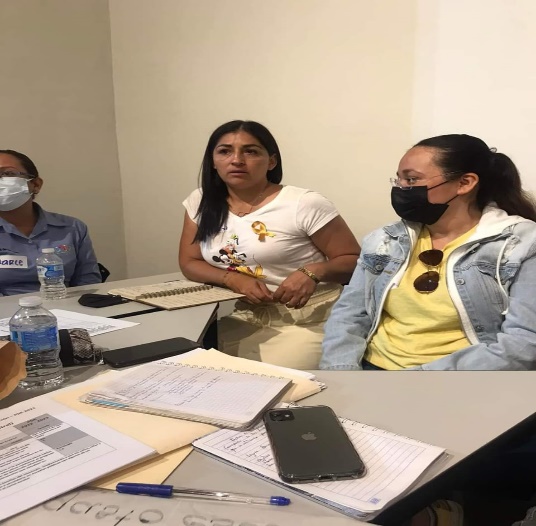 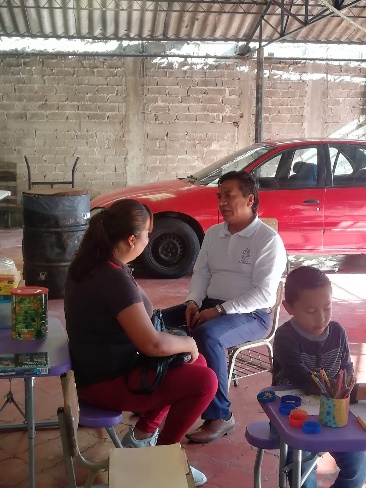 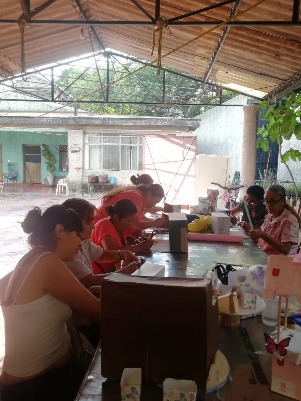 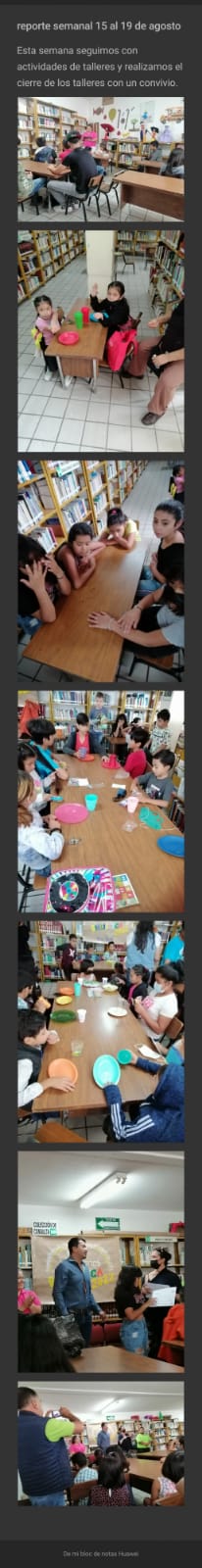 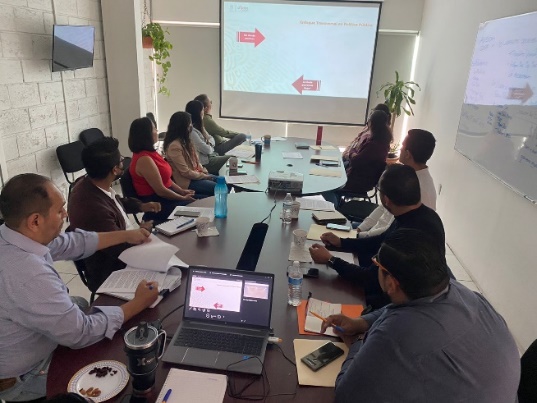 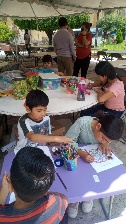 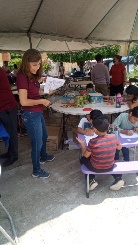 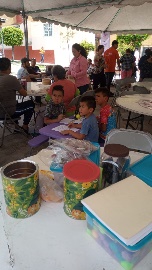 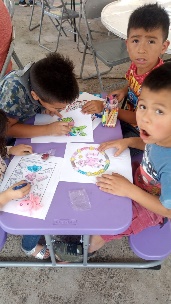 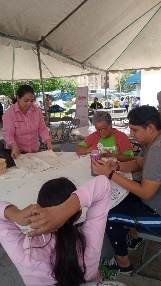 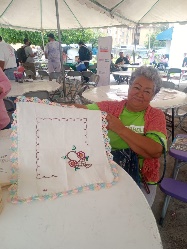 